Volunteer Application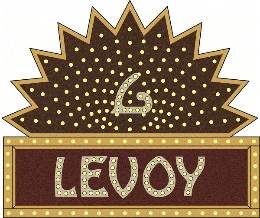 Please Print Clearly – Black Ink OnlyName:________________________________________________________________________________________Address:______________________________________________________________________________________City:_____________________________	State:______________Zip Code:__________________________________Email:________________________________________________________________________________________Day Phone:______________________Evening Phone:____________________Cell Phone:____________________Emergency ContactName:_______________________________________________________________________________________Address:_____________________________________________________________________________________Relationship:____________________Day Phone:______________________Evening Phone:__________________
Other Volunteer Experience: __________________________________________________________________________________________________________________________________________________________________________________________________________________________________________________________________________________________________________________________________________________________________________________________________________________________________________________________________________________________________________I am interested in volunteering for: (check all that apply)Performances:____	Administrative:___	Production:____	Movies:___Are you First Aid and/or CPR certified?	Yes___		No___Do yo uhave any physical limitations that would prevent you from climbing stairs routinely or otherwise working in the theatre?				Yes:___		No:___I am available for personal interview.	Yes:___		No:___References:______________________________________________________________________________________________________________________________________________________________________________________________________________________________________________________________________________________________________________________________________________________________________________________________Questions should be directed to Andrew Rivenbark, Front of House Manager856-327-6400 or andrew@levoy.netLevoy Theatre – 126-130 N. High Street, Millville, NJ 08332 – 856-327-6400